LONGTON LANE PRIMARY SCHOOL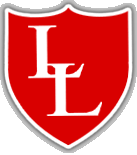 		                                      ‘Believe and Achieve’DESIGN AND TECHNOLOGYPurpose of studyDesign and technology is an inspiring, rigorous and practical subject. Using creativity and imagination, pupils design and make products that solve real and relevant problems within a variety of contexts, considering their own and others’ needs, wants and values. They acquire a broad range of subject knowledge and draw on disciplines such as mathematics, science, engineering, computing and art. Pupils learn how to take risks, becoming resourceful, innovative, enterprising and capable citizens. Through the evaluation of past and present design and technology, they develop a critical understanding of its impact on daily life and the wider world. High-quality design and technology education makes an essential contribution to the creativity, culture, wealth and well-being of the nation.AimsThe national curriculum for design and technology aims to ensure that all pupils:develop the creative, technical and practical expertise needed to perform everyday tasks confidently and to participate successfully in an increasingly technological worldbuild and apply a repertoire of knowledge, understanding and skills in order to design and make high-quality prototypes and products for a wide range of userscritique, evaluate and test their ideas and products and the work of othersunderstand and apply the principles of nutrition and learn how to cook.Attainment targetsBy the end of each key stage, pupils are expected to know, apply and understand the matters, skills and processes specified in the relevant programme of study.Schools are not required by law to teach the example content in [square brackets].Subject contentKey stage 1Through a variety of creative and practical activities, pupils should be taught the knowledge, understanding and skills needed to engage in an iterative process of designing and making. They should work in a range of relevant contexts [for example, the home and school, gardens and playgrounds, the local community, industry and the wider environment].When designing and making, pupils should be taught to:Designdesign purposeful, functional, appealing products for themselves and other users based on design criteria 1generate, develop, model and communicate their ideas through talking, drawing, templates, mock-ups and, where appropriate, information and communication technology 2Makeselect from and use a range of tools and equipment to perform practical tasks [for example, cutting, shaping, joining and finishing] 3select from and use a wide range of materials and components, including construction materials, textiles and ingredients, according to their characteristics 4Evaluateexplore and evaluate a range of existing products 5evaluate their ideas and products against design criteria 6Technical knowledgebuild structures, exploring how they can be made stronger, stiffer and more stable 7explore and use mechanisms [for example, levers, sliders, wheels and axles], in their products. 8Key stage 2Through a variety of creative and practical activities, pupils should be taught the knowledge, understanding and skills needed to engage in an iterative process of designing and making. They should work in a range of relevant contexts [for example, the home, school, leisure, culture, enterprise, industry and the wider environment].When designing and making, pupils should be taught to:Designuse research and develop design criteria to inform the design of innovative, functional, appealing products that are fit for purpose, aimed at particular individuals or groups 11generate, develop, model and communicate their ideas through discussion, annotated sketches, cross-sectional and exploded diagrams, prototypes, pattern pieces and computer-aided design 12Makeselect from and use a wider range of tools and equipment to perform practical tasks [for example, cutting, shaping, joining and finishing], accurately 13select from and use a wider range of materials and components, including construction materials, textiles and ingredients, according to their functional properties and aesthetic qualities 14Evaluateinvestigate and analyse a range of existing products 15evaluate their ideas and products against their own design criteria and consider the views of others to improve their work 16understand how key events and individuals in design and technology have helped shape the world 17Technical knowledgeapply their understanding of how to strengthen, stiffen and reinforce more complex structures 18understand and use mechanical systems in their products [for example, gears, pulleys, cams, levers and linkages] 19understand and use electrical systems in their products [for example, series circuits incorporating switches, bulbs, buzzers and motors] 20apply their understanding of computing to program, monitor and control their products. 21